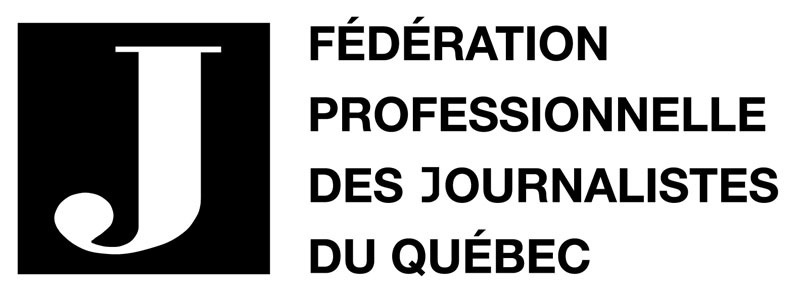 Gala des Grands prix du journalisme5 mai 2019, théâtre GesùFormulaire à remplir pour l’accréditation *Nom : Prénom : Média : Numéro de téléphone :Adresse courriel : Couverture prévue : Besoins techniques : Fait à :Le :Signature :* Si vous n’êtes pas accrédité, l’achat d’un billet est obligatoire pour assister à l’événement.